两台PC间实现FTP通讯的方法首先在本地机器上创建一个用户！这些用户是用来登录到FTP的！我的电脑右键->管理->本地用户和组－>用户->“右键”新建用户－>输入用户名（TestUser）和密码（TestPwd123）再点创建就行了！如果对用来登陆FTP的用户不需要区分,可直接跳过此步.步骤1、控制面板-程序-打开或关闭Windows功能，或者在开始菜单里搜索"打开或"，弹出Windows功能窗口，勾选Internet信息服务下的FTP功能和Web管理工具，以此开启服务。点击确定后，需要等几分钟。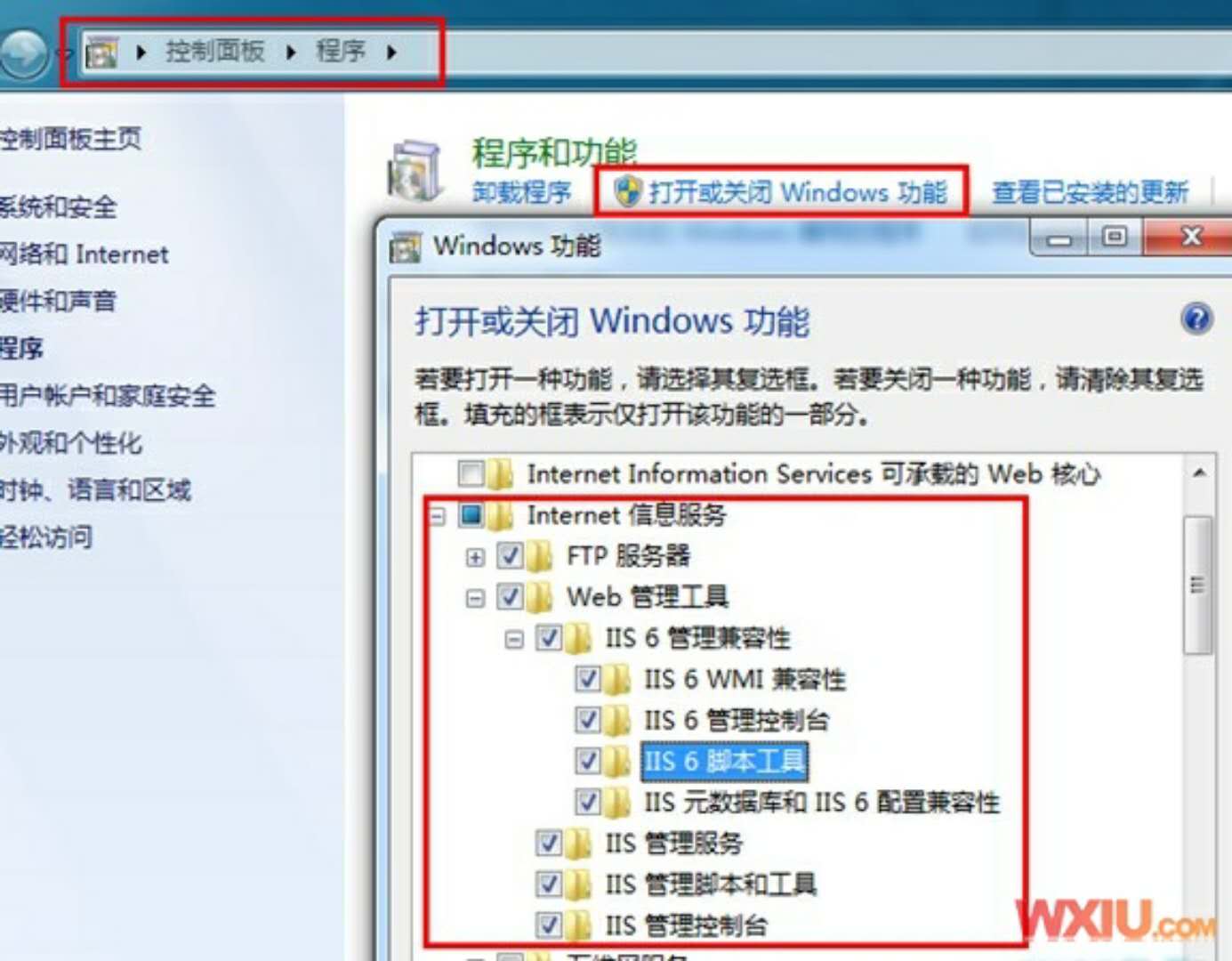 温馨提示：必须选中Web管理工具而且全部展开选中，否则仅仅开启FTP功能无法继续调用IIS管理器。步骤2、在控制面板-系统和安全-管理工具，或直接在开始菜单搜索"Internet信息服务(IIS)管理器"。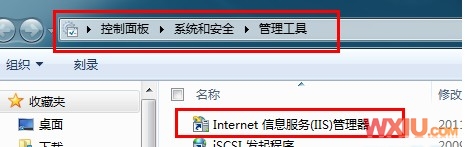 温馨提示：只有进行了上一步打开功能的操作后，管理工具才会出现这一项，否则开始菜单搜索也是无法搜索到的。步骤3、打开ISS管理器，右键点击你的服务器，选择"添加FTP站点"。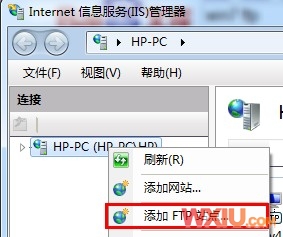 步骤4、再添加你的FTP站点名称、选择你要共享的路径。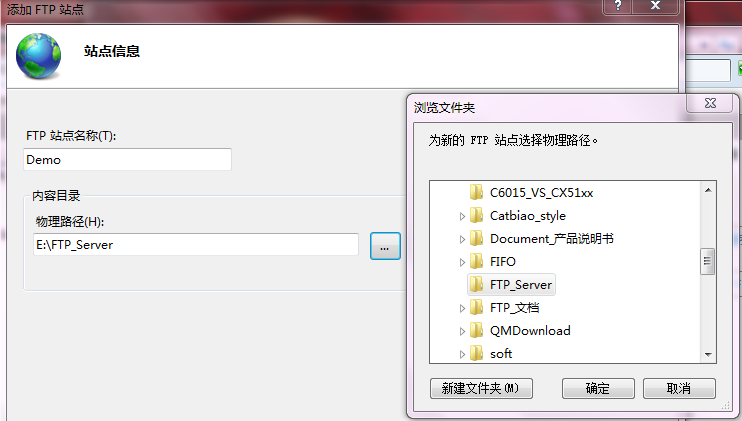 步骤5、在下拉菜单中选择你内网的IP作为IP地址，端口默认。勾选"自动启动FTP站点，SSL选择无或允许皆可。"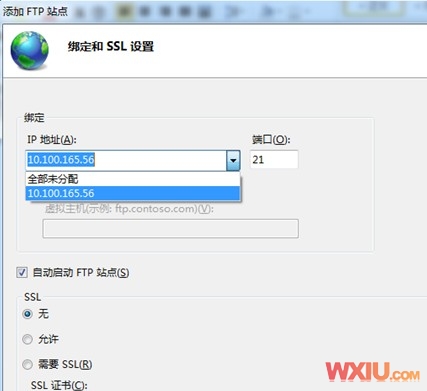 步骤6、选择匿名访问，根据需求选择允许访问的用户。根据需求选择是否允许读取、写入。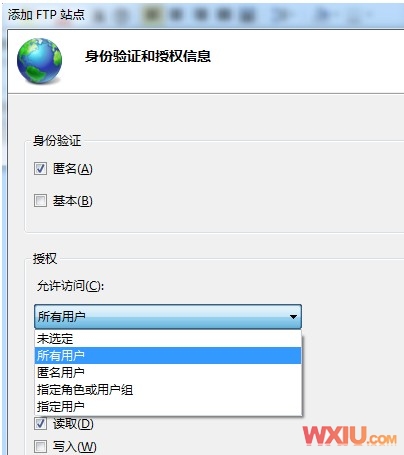 温馨提示：一般情况下Win7用户上传到在Win7下自建的Ftp服务器文件超过30MB，Win7服务器会因为负荷太重导致掉线，可能由于Win7的优先级太高，传输时占用了服务器的所有带宽而导致服务器资源耗尽。所以尽量选择不允许写入。在Win7下搭建FTP服务器后，就可以实现计算机中的文件共享，方便又便携。         TwinCAT FTP 客户端: 上传一个文件到FTP服务器这个样例介绍了如何从ADS设备上传一个文件到FTP服务器。

若要执行此范例，您必须在FTP服务器上创建一个用户名为“TestUser”的用户和一个为“TestPwd123”的密码。
如果您使用变量“startstop”对变量“bExecute”设置一个上升沿，那么文件名为“\Program Files\TestFile.txt”的文件将从ADS设备被复制到FTP服务器。 在FTP服务器上文件名将被设为“\TestFolder\File1.txt”。 如果“testfolder”文件夹不存在，将会被新建 
注意用户“TestUser”有权读和写。   变量声明PROGRAM MAIN VAR FB_FTPFileUpload1 : FB_FTP_FileUploadEx; startstop : BOOL; busy : BOOL; err : BOOL; errid : UDINT; progress : UDINT; END_VARPLC 程序FB_FTPFileUpload1( sNetID:= , sHost:= '172.16.235.100', nPort:= DEFAULT_FTP_PORT, sUsername:= 'TestUser', sPassword:= 'TestPwd123', sSrcFile:= '\Program Files\TestFile1.txt', sDesFile:= '\TestFolder\File1.txt', bExecute:= startstop, tTimeout:= T#15s, bBusy=> busy, bError=> err, nErrId=> errid, nProgress=> progress);	 "TcFTPClient.lib", "TcSystem.lib", "TcBase.lib" 和 "STANDARD.lib" 等库需要被连接。注意：功能块FB_FTP_FileDownload中sSrcFile:= '\Program Files\TestFile1.txt',和sDesFile:= '\TestFolder\File1.txt',路径都是相对于FTP Server之后的路径。 TwinCAT FTP 客户端: 从一个FTP服务器下载一个文件到一个ADS装置这个例子解释了从FTP服务器下载文件。

若要执行此范例，您必须在FTP服务器上创建一个用户名为“TestUser”的用户和一个为“TestPwd123”的密码。
如果对变量“startstop”设置上升沿，下载将会开始进行。
首先，FB——FTP_OPEN 功能块会打开一个到FTP服务器的连接。 之后，从FTP服务器给出的文件“\TestFolder\File1.txt”将会被功能块FB_FTP_FileDownload下载下来。 文件将会在ADS设备上按下面的路径“\Program Files\TestFile1.txt”保存。
最后，功能块 FB_FTP_Close 将关闭到FTP服务器的连接。

注意用户“TestUser”有权读和写。   变量声明PROGRAM MAIN VAR RisingEdge : R_TRIG; startstop : BOOL; state : BYTE; FB_FTP_Open1 : FB_FTP_Open; FB_FTP_FileDownload1 : FB_FTP_FileDownload; FB_FTP_Close1 : FB_FTP_Close; busy : BOOL; err : BOOL; errid : UDINT; handle : T_HFTP; progress : UDINT; END_VARPLC 程序RisingEdge(CLK:= startstop); IF RisingEdge.Q THEN state := 1; END_IF CASE state OF 0: ; 1: FB_FTP_Open1( sNetID:= '5.0.252.142.1.1', (*Client端sNetID，本机不填*)sHost:= '172.16.9.223', (*Server端IP地址，新建FTPServer端时要对应*)nPort:= 21, sUsername:= 'TestUser', (*Server端用户名，选择匿名所有用户都可以访问时不填*)sPassword:= 'TestPwd123',(*Server端用户名，选择匿名所有用户都可以访问时不填*)bExecute:= TRUE, tTimeout:= T#15s, bBusy=> busy, bError=> err, nErrId=> errid, hFTP=> handle); IF NOT busy AND NOT err THEN FB_FTP_Open1(bExecute:= FALSE); state := 2; END_IF 2: FB_FTP_FileDownload1( sNetID:= '5.0.252.142.1.1', (*Client端sNetID，本机可不填*)hFTP:= handle, sSrcFile:= '\TestFolder\File1.txt', (*Server端FTP共享位置之后的路径*)sDesFile:= '\Program Files\TestFile1.txt', (*Client端本地下载存储的路径*)bExecute:= TRUE, tTimeout:= T#15s, bBusy => busy, bError => err, nErrId => errid, nProgress => progress); IF NOT busy AND NOT err THEN FB_FTP_FileDownload1(bExecute:= FALSE); state := 3; END_IF 3: FB_FTP_Close1( sNetID:= '5.0.252.142.1.1', (*Client端sNetID，本机可不填*)hFTP:= handle, bExecute:= TRUE, tTimeout:= T#15s, bBusy => busy, bError => err, nErrId => errid); IF NOT busy AND NOT err THEN FB_FTP_Close1(bExecute:= FALSE); state := 0; END_IF END_CASE	 "TcFTPClient.lib", "TcSystem.lib", "TcBase.lib" 和 "STANDARD.lib" 等库需要被连接。注意：功能块FB_FTP_FileDownload中sSrcFile:= '\Program Files\TestFile1.txt',和sDesFile:= '\TestFolder\File1.txt',路径都是相对于FTP Server之后的路径。 编号：BAC-TS-xxx上海市江场三路市北工业园区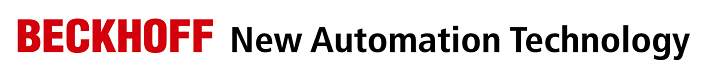 163号5楼（200436）TEL: 021-66312666FAX: 021-66315696日期：2017-12-18上海市江场三路市北工业园区163号5楼（200436）TEL: 021-66312666FAX: 021-66315696版本：V1.0上海市江场三路市北工业园区163号5楼（200436）TEL: 021-66312666FAX: 021-66315696E_mail:hb.zhang@beckhoff.com.cn上海市江场三路市北工业园区163号5楼（200436）TEL: 021-66312666FAX: 021-66315696两台PC间实现FTP通讯的方法概  述本文介绍了如何搭建FTP通讯架构，通过在PC1 Win 7系统中创建FTP  Server，在PC2中通过FTP Client端可以访问FTP Server端的数据或文件。此案例需要TwinCAT FTP Client授权。文档中包含的文件TcFTPClient.chmTwinCAT FTP Client帮助文档。备  注关键字：Win 7，FTP Server，FTP Client免责声明我们已对本文档描述的内容做测试。但是差错在所难免，无法保证绝对正确并完全满足您的使用需求。本文档的内容可能随时更新，也欢迎您提出改进建议。文档内容可能随时更新如有改动，恕不事先通知